Приложение 2 ОПЛАТА 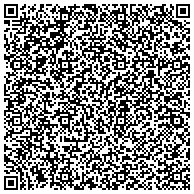 Проверьте правильность написания назначения платежа и суммуПолучатель:УФК по Краснодарскому краю (Краснодарский ЦНТИ-филиал ФГБУ «РЭА» Минэнерго России л/с 20186У07150)ИНН7709018297КПП231202001Банк получателяЮЖНОЕ ГУ БАНКА РОССИИ // УФК по Краснодарскому краю г. КраснодарР/С03214643000000011800К/С40102810945370000010БИК010349101КБК00000000000000000130  ОБЯЗАТЕЛЬНООКТМО03701000Назначение платежаИздание научных работ «Исследования в современной науке»